ACADEMIA MILITAR GENERAL TOMAS CIPRIANO DE MOSQUERA“PATRIA-CIENCIA-LEALTAD”AÑO LECTIVO 2020ACADEMIA MILITAR GENERAL TOMAS CIPRIANO DE MOSQUERA“PATRIA-CIENCIA-LEALTAD”AÑO LECTIVO 2020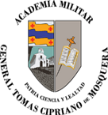 GRADO: 9ASIGNATURA: BiologíaASIGNATURA: BiologíaFECHA DE ENTREGA:18 de marzo 2020 FECHA DE RECIBIDO: 25 de marzo 2020 FECHA DE RECIBIDO: 25 de marzo 2020 TEMA: expresión de los genes y ácidos nucleicos.TEMA: expresión de los genes y ácidos nucleicos.TEMA: expresión de los genes y ácidos nucleicos.HORARIO DE ATENCIÓN A ESTUDIANTES: 19 y 20 de marzo de 8 a 12 am.HORARIO DE ATENCIÓN A ESTUDIANTES: 19 y 20 de marzo de 8 a 12 am.HORARIO DE ATENCIÓN A ESTUDIANTES: 19 y 20 de marzo de 8 a 12 am.Nota: enviar los correos debidamente marcados con los nombres completo y especificar el grado. GraciasNota: enviar los correos debidamente marcados con los nombres completo y especificar el grado. GraciasNota: enviar los correos debidamente marcados con los nombres completo y especificar el grado. GraciasCRITERIOS DE ENTREGA: realizar los respectivos resúmenes de lo que nos hace falta y desarrollar en el libro el taller de la página 36 y 37, escanear y enviar al correo.  vivianat2009@hotmail.com CRITERIOS DE ENTREGA: realizar los respectivos resúmenes de lo que nos hace falta y desarrollar en el libro el taller de la página 36 y 37, escanear y enviar al correo.  vivianat2009@hotmail.com CRITERIOS DE ENTREGA: realizar los respectivos resúmenes de lo que nos hace falta y desarrollar en el libro el taller de la página 36 y 37, escanear y enviar al correo.  vivianat2009@hotmail.com Ver el video para reforzar tema: https://www.youtube.com/watch?v=uiCrjZ-0eQkVer el video para reforzar tema: https://www.youtube.com/watch?v=uiCrjZ-0eQkVer el video para reforzar tema: https://www.youtube.com/watch?v=uiCrjZ-0eQk